                                  ФениксМесто работы:  Город Бутурлиновка, ул. Блинова 52.Телефон:  +7 951 862 04 26Часы работы: 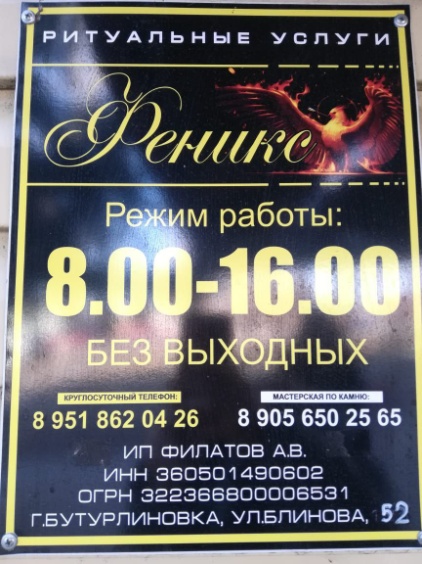 ежедневно 08:00–16:00       Круглосуточно по телефону                                                Услуги:Зал для проведения поминальных обедовПроизводят захоронениеУслуги автомобиляГробы, ВенкиРытье могил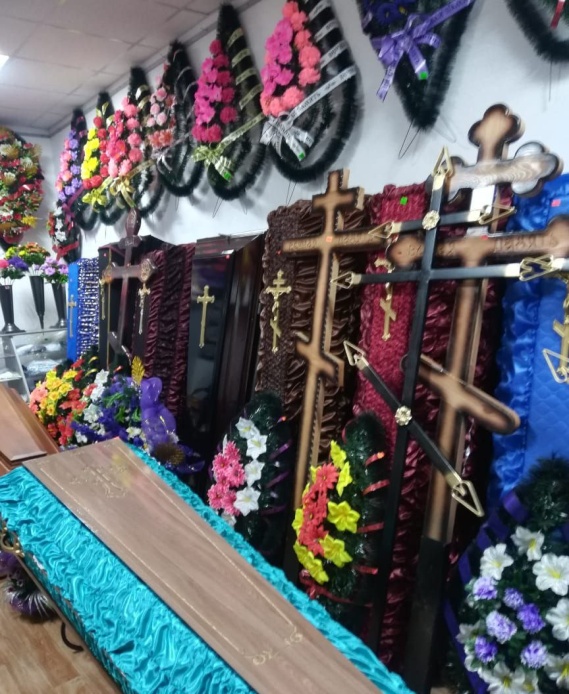 ПамятникиКресты и прочие ритуальные услуги